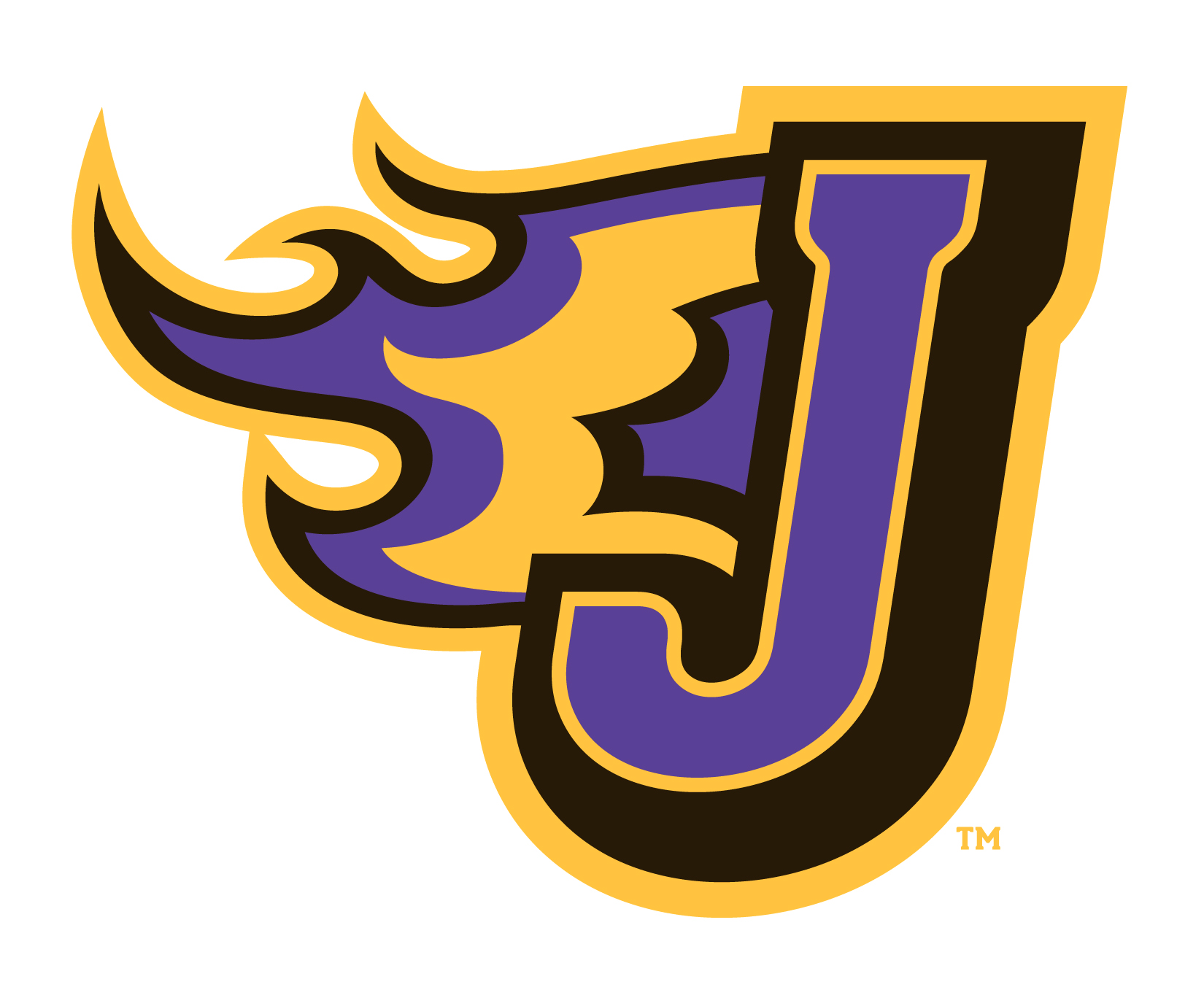 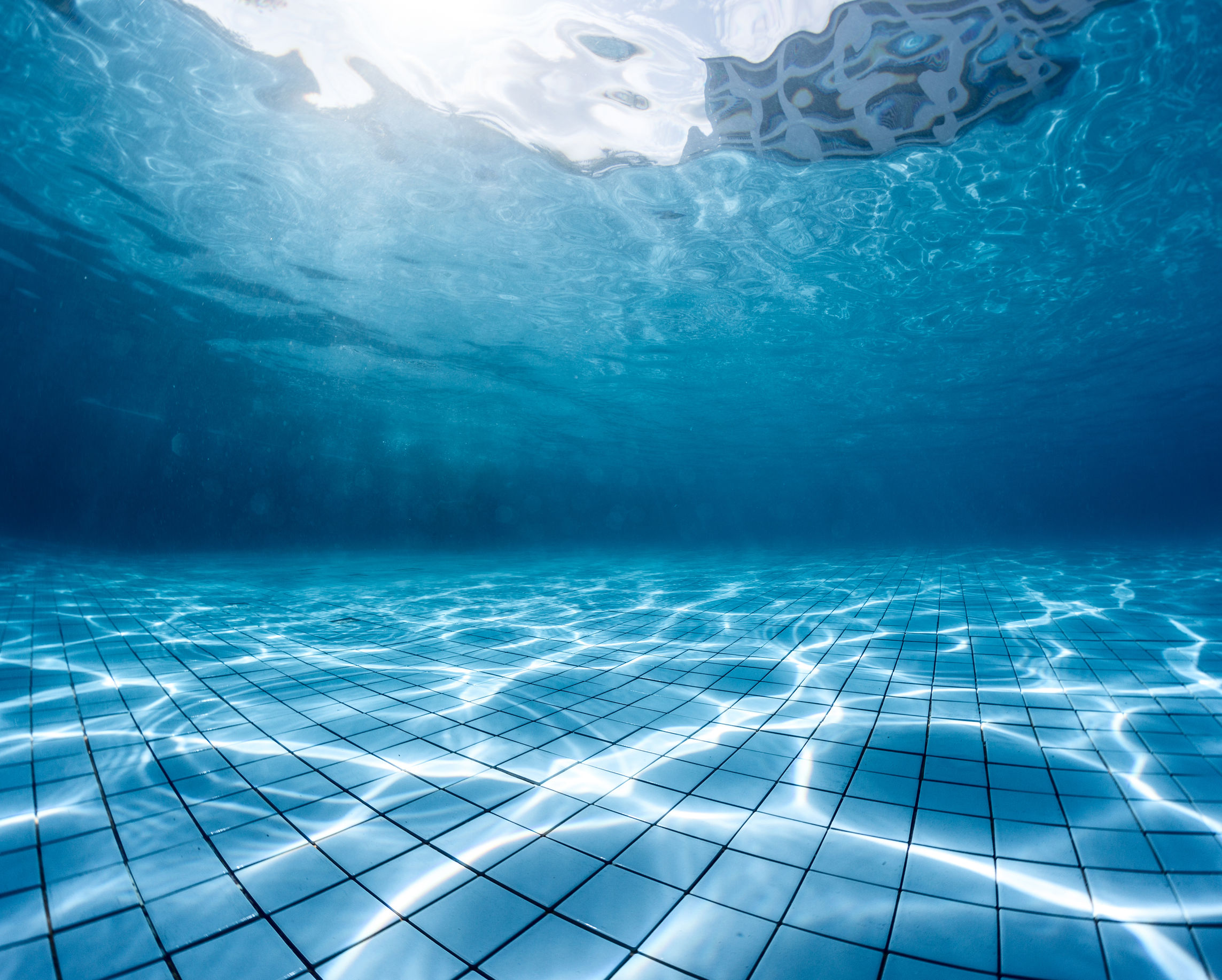 SundayMondayTuesdayWednesdayThursdayFridaySaturday1234A=Age GroupC=ChallengeS= SelectBlack font=All teams*optional/subject to cancel due to meetAll practices except weekends need dryland clothesC: 6:00-7:30pmS:7:00-9:00pmA: 6:00-7:30 pmS:7:00- 9:00 pmC: 6:00-7:30pmS:7:00-9:00pmSnow Globe Classic      Wellmark Y*B: 10-12 pmSnow globe Classic567891011Snow Globe ClassicC: 6:00-7:30pmS:7:00-9:00pmA: 6:00-7:30 pmS:7:00- 9:00 pmC: 6:00-7:30pmS:7:00-9:00pmPOOL CLOSED  High School Swim MeetGO DRAGONS!C: 6:00-7:30pmS:7:00-9:00pm*B: 10-12 pm12131415161718C: 6:00-7:30pmS:7:00-9:00pmA: 6:00-7:30 pmS:7:00- 9:00 pmC: 6:00-7:30pmS:7:00-9:00pmPOOL CLOSED  High School Swim MeetGO DRAGONS!C: 6:00-7:30pmS:7:00-9:00pmBLST Holiday Classic*B: 10-12 pmBLST Holiday Classic19202122232425POOL CLOSEDC: 6:00-7:30pmS:7:00-9:00pmA: 6:00-7:30 pmS:7:00- 9:00 pmC: 6:00-7:30pmS:7:00-9:00pmA: 6:00-7:30 pmS:7:00- 9:00 pmPOOL CLOSEDChristmas EvePOOL CLOSEDChristmas Day262728293031POOL CLOSEDChristmas C: 6:00-7:30pmS:7:00-9:00pmA: 6:00-7:30 pmS:7:00- 9:00 pmC: 6:00-7:30pmS:7:00-9:00pmA: 6:00-7:30 pmS:7:00- 9:00 pm*B: 10-12 pm